Схема организации дорожного движения в непосредственной близости от ОО (размещением соответствующих технических средств, маршруты движения детей,  расположения парковочных мест автотранспорта)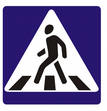 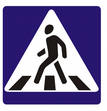 Пути движенияобучающихсяПути движения транспортных средств –Пешеходный переход -	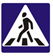 